Publicado en Barcelona el 08/06/2018 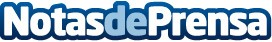 AllSisters se suma al Día Mundial de los Océanos El 8 de junio se celebra el Día Mundial de los Océanos con el objetivo de movilizar y unir a la población mundial hacía una gestión sostenible de los océanos, una parte esencial de la biosfera. allSisters apoya la iniciativa de cuidar y respetar la naturaleza y los océanos, realizando todos sus trajes de baño a partir de plásticos post consumo reciclados del marDatos de contacto:MartaGlobe ComunicaciónNota de prensa publicada en: https://www.notasdeprensa.es/allsisters-se-suma-al-dia-mundial-de-los Categorias: Internacional Moda Sociedad Ecología Consumo http://www.notasdeprensa.es